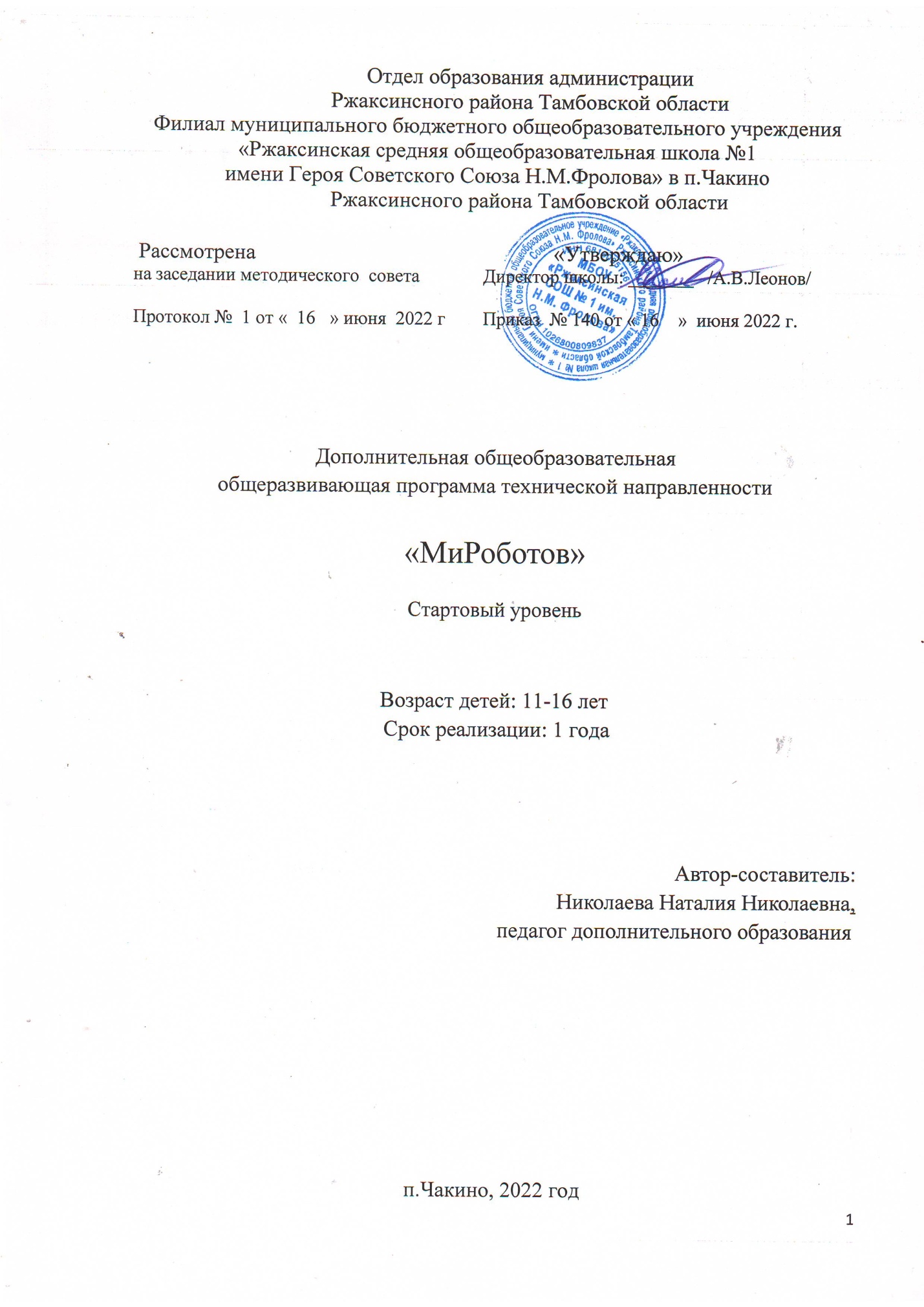 Отдел образования администрацииРжаксинсного района Тамбовской областиФилиал муниципального бюджетного общеобразовательного учреждения«Ржаксинская средняя общеобразовательная школа №1имени Героя Советского Союза Н.М.Фролова» в п.ЧакиноРжаксинсного района Тамбовской областиДополнительная общеобразовательная общеразвивающая программа технической направленности«МиРоботов» Стартовый уровеньВозраст детей: 11-16 лет Срок реализации: 1 годаАвтор-составитель: Николаева Наталия Николаевна,  педагог дополнительного образованияп.Чакино, 2022 годИНФОРМАЦИОНАЯ КАРТА ПРОГРАММЫБЛОК № 1. «КОМПЛЕКС ОСНОВНЫХ ХАРАКТЕРИСТИК ДОПОЛНИТЕЛЬНОЙ ОБЩЕОБРАЗОВАТЕЛЬНОЙ ОБЩЕРАЗВИВАЮЩЕЙ ПРОГРАММЫ»1.1. Пояснительная запискаПрограмма «МиРоботов» имеет техническую направленность и предусматривает ознакомление учащихся с современными технологиями конструирования, программирования и использования роботизированных устройств.Актуальность программыРобототехника является одним из важнейших направлений научно- технического прогресса, в котором проблемы механики и новых технологий соприкасаются с проблемами искусственного интеллекта.За последние годы успехи в робототехнике и автоматизированных системах изменили личную и деловую сферы нашей жизни. Роботы широко используются в транспорте, в исследованиях Земли и космоса, в хирургии, в военной промышленности, при проведении лабораторных исследований, в сфере безопасности, в массовом производстве промышленных товаров и товаров народного потребления. Содержание и структура программы «МиРоботов» направлены на формирование устойчивых представлений о робототехнических устройствах как едином изделии определенного функционального назначения и с определенными техническими характеристиками.Образовательная робототехника отвечает запросам общества: формирует социально значимые знания, умения и навыки, оказывает комплексное обучающее, развивающее воздействие, позволяет, с одной стороны, сформировать у учащихся представление о технологиях XXI века, а с другой стороны, способствует развитию их коммуникативных способностей, навыков взаимодействия, самостоятельности при принятии решений, а также раскрывает их творческий потенциал.Новизна программы заключается в том, что в ней реализуются параллельные процессы освоения содержания на разных уровнях углубленности, доступности и степени сложности, исходя из диагностики и стартовых возможностей каждого учащегося. Таким образом, программа реализует право каждого учащегося на овладение компетенциями, знаниями и умениями в индивидуальном темпе, объеме и сложности.Педагогическая целесообразность программы связана с возрастными особенностями детей данного возраста 11-16 лет: любознательность, наблюдательность; интерес к роботам; желанием работать с лабораторным оборудованием; быстрое овладение умениями и навыками. Курс носит развивающую, деятельностную и практическую направленность. Данная программа поможет учащимся овладеть способами исследовательской деятельности, развить познавательную активность и самостоятельную деятельность.Отличительные особенности программы «МиРоботов» от уже существующих в этой области заключаются в том, что при проектировании программы были учтены особенности целеполагания на стартовом уровне реализации, и разработана матрица программы. Занятия проводятся в Центре «Точка роста» с использованием оборудования и цифровой лаборатории. Значительная роль в программе отводится практическим занятиям.Стартовый уровень. Обеспечение учащихся общедоступными и универсальными формами организации учебного материала, позволит сделать учащимся первые шаги в робототехнике. Занятия строятся по минимальной сложности. Данный уровень предполагает также приобретение учащимися компетентностей в сфере конструирования и программирования простейших робототехнических систем на основе конструктора LEGO Mindstorms EV3.Для обеспечения эффективности обучения необходимо ориентироваться на особенности субъектного опыта учащихся: особенности личностно-смысловой сферы; особенности психического развития (особенности памяти, мышления, восприятия, умения регулировать свою эмоциональную сферу и др.); уровень обученности в рамках программы (сформированные у учащихся знания, способы деятельности).Для успешной реализации программы педагогу необходимо осуществить следующие ведущие действия:мотивацию и стимулирование познавательной деятельности учащихся;организацию самостоятельной работы учащихся на различных уровнях;предпочтительными формами организации учебно-познавательного процесса являются парные, групповые и коллективные.Адресат программы. Программа адресована детям 11-16 лет, заинтересованным в изучении конструирования, программирования и использования роботизированных устройств.Условия набора детей. Для обучения в объединение принимаются все желающие, независимо от уровня подготовки, не имеющие медицинских противопоказаний. Формируются группы разновозрастного состава.Количество учащихся. Численный состав учащихся в группе определяется уставом с учетом рекомендаций СанПиН. Количество учащихся в группе – 10-12 человек. Объем и срок освоения программы. Программа «МиРоботов» стартового уровня рассчитана на 1 год обучения, 2 раза в неделю, общее количество учебных часов – 72 часа. Занятия проводятся по 40 минут.Формы и режим занятийОбучение по программе «МиРобота» стартового уровня рассчитано на 1 год обучения и проводится в очной форме.Занятия включают в себя организационную, теоретическую и практическую части. Организационная часть должна обеспечить наличие всех необходимых для работы материалов и иллюстраций. Теоретическая часть проходит максимально компактной и включает в себя необходимую информацию по теме и предмету знания. Основное время занятия отводится для практической части.по количеству обучающихся - по группам (10-12 человек), подгрупповые занятия (5-6 человек), индивидуальные занятия (одаренные дети).по особенностям коммуникативного взаимодействия педагога и детей (лекция, семинар, практические работы, защита мини проектов, работа со справочной литературой, ресурсами Internet и т.д.);по дидактической цели (вводное занятие, занятие по углублению знаний, практическое занятие, занятие по систематизации и обобщению знаний, по контролю знаний, умений и навыков, комбинированные формы занятий).Занятия по данной программе состоят из теоретической и практической частей, причем большее количество времени занимает практическая часть. Формы организации деятельности учащихся на занятии:фронтальная - подача материала всему коллективу, когда обучающиеся слушают объяснения педагога и наблюдают за демонстрационным экраном или экранами компьютеров на ученических рабочих местах; индивидуальная - самостоятельная работа обучающихся с оказанием педагогом помощи учащимся при возникновении затруднения, не уменьшая активности учеников и содействуя выработки навыков самостоятельной работы;групповая - когда учащимся предоставляется возможность самостоятельно построить свою деятельность на основе принципа взаимозаменяемости, ощутить помощь со стороны друг друга, учесть возможности каждого на конкретном этапе деятельности. Всё это способствует более быстрому и качественному выполнению заданий. Особым приёмом при организации групповой формы работы является ориентирование детей на создание так называемых минигрупп или подгрупп с учётом их возраста и опыта работы.Схема возрастного и количественного распределения детей по группам, количество занятий в неделю, их продолжительность.1.2. Цель и задачи программыЦель программы: формирование основ инженерно-технического мышления учащихся через решение творческих и соревновательных задач по конструированию и программированию робототехнических систем.Задачи:Образовательные:сформировать первоначальные знания по разработке и конструированию робототехнических систем;познакомить учащихся с правилами безопасной работы при конструировании робототехнических систем;сформировать компетенции, необходимые при работе с электронными компонентами, устройствами и приборами;научить основным приемам сборки и программирования робототехнических систем;сформировать навыки построения алгоритмов;сформировать навыки конструирования моделей роботов по готовым схемам;сформировать общенаучные и технологические навыки конструирования и проектирования;сформировать у учащихся представление о возможностях среды программирования LEGO Mindstormss EV3 и навыки разработки программ с использованием данной среды.Развивающие:развивать творческую инициативу и самостоятельность;развивать память, внимание, способность логически мыслить, анализировать, концентрировать внимание на главном;развивать творческие способности и логическое мышление учащихся;развивать коммуникативные способности учащихся, умение работать в группе;развивать словарный запас, умение излагать мысли в четкой логической последовательности, отстаивать свою точку зрения, анализировать ситуацию и самостоятельно находить ответы на вопросы путем логических рассуждений;развивать самостоятельность в решении технических задач в процессе конструирования роботов.Воспитательные: формировать творческое отношение к выполняемой работе;прививать навыки работы в группе, сотрудничества со сверстниками и взрослыми; формировать культуру общения; воспитывать чувство ответственности за результаты своего труда;воспитывать интерес учащихся к техническим видам творчества;способствовать формированию установки на позитивную социальную деятельность в информационном обществе, на недопустимость действий, нарушающих правовые, этические нормы работы с информацией;воспитывать трудолюбие, аккуратность, умение доводить начатое дело до завершения, бережное отношение к оборудованию.1.3. Содержание программыУчебный план Содержание программыВводное занятие (1ч)Теория. Введение в программу: ознакомление с целями и содержанием программы. Знакомство с правилами поведения в объединении. Расписание занятий. Введение в робототехнику и мехатронику. Основные виды роботов, их применение. Направления развития робототехники в мировом сообществе и в России. Новейшие достижения науки и техники в смежных областях.Практика. Инструктаж по технике безопасности и правилам пожарной безопасности в компьютерном классе.Диагностика. Входной контроль. Собеседование.Раздел 1. Введение в робототехнику. Механические основы робототехники (20ч)Тема 1.1. Робототехнический конструктор LEGO Mindstorms EV3Теория. Знакомство с конструктором Lego Mindstorms EV3, деталями и элементами набора, правилами организации рабочего места. Классификация деталей, их предназначение и методы сборки. Правила и различные варианты скрепления деталей. Прочность конструкции. Электронные компоненты: микропроцессорный модуль с батарейным блоком, сервомотор со встроенным датчиком поворота, датчики.Практика. Конструирование элементарных блоков и механических частей для роботов Lego Mindstorms EV3.Тема 1.2. Архитектура блока программирования EV3Теория. Знакомство с блоком программирования EV3, кнопки запуска программы, включения, выключения микропроцессора, выбора программы. Порты входа и выхода. Мини-среда программирования. Изучение основных команд.Практика. Создание простейших программ с помощью блока EV3.Тема 1.3. Сервомоторы EV3Теория. Устройство сервомоторов Lego Mindstorms EV3: электродвигатель, шестеренчатый редуктор и датчик вращения. Принцип работы оптико-механического энкодера. Основные физические и механические характеристики сервомоторов. Одноприводные и полноприводные самоходные робототехнические системы.Практика. Использование сервомоторов в робототехнических моделях.Тема 1.4. Конструирование базовой модели робота EV3Практика. Конструирование базовой модели робота c использованием основных элементов конструктора.Тема 1.5. Управление роботом EV3 c использованием микроконтроллераПрактика. Программирование базовой модели робота с использованием встроенного в микроконтроллер редактора.Тема 1.6. Основные типы простых механизмов, используемых в робототехнических моделяхТеория. Виды простых механизмов:  рычажные, кулачковые. Схемы соединения, принцип действия, область применения. Математические соотношения.Практика. Модернизация базовой модели робота с использованием различных видов рычажных механизмов из деталей конструктора Lego, исследование величин нагрузок для различных конфигураций рычагов.Тема 1.7. Рычажные механизмыТеория. Математическое описание шарнирно-рычажного четырехзвенного прямолинейно направляющего механизма Робертса.Практика. Изготовление рычажного механизма Робертса, исследование его работоспособности и основных динамических параметров.Тема 1.8. Основные типы кулачковых механизмовТеория. Основные соотношения, описывающие работу кулачкового механизма. Типы кулачковых механизмов, области их применения.Практика. Изготовление кулачкового механизма из деталей конструктора Lego. Исследование его работы.Тема 1.9. Передаточные механизмыТеория. Классификация передаточных механизмов. Виды передач: винтовые, шарико-винтовые и ролико-винтовые; зубчатые и червячные; фрикционные, ременные и тросовые; рычажные и цепные. Схемы, принцип работы передаточных механизмов. Математические зависимости, описывающие работу передаточных механизмов.Практика. Изготовление различных конструкций передаточных механизмов и исследование их работы.Тема 1.10. Зубчатые передачи Теория. Рассмотрение конструкций зубчатых передач, типов редукторов, областей их применения. Повышающие и понижающие зубчатые передачи. Понятие передаточного отношения.Практика. Модернизация базовой модели робота с использованием зубчатых передаточных механизмов. Изготовление цилиндрического редуктора из деталей конструктора Lego, исследование его работоспособности, измерение усилий на входном и выходном валу редуктора.Тема 1.11. Червячные передачиТеория. Рассмотрение различных конструкций червячных передач, схемы червячных передач, изучение математических соотношений описывающих работу червячной передачи.Практика. Изготовление червячного механизма из деталей конструктора Lego, исследование основных параметров его функционирования.Тема 1.12. Ременные передачиТеория. Рассмотрение кинематических схем ременных передач, принципов работы ременных механизмов, типов материалов, применяемых при изготовлении ременных механизмов. Изучение математических соотношений, описывающих взаимоотношения сил и моментов ременного механизма.Практика. Модернизация базовой модели робота с использованием ременных передаточных механизмов. Изготовление клиноременного механизма из деталей конструктора Lego.Тема 1.13. Подшипники. Валы и осиТеория. Рассмотрение видов и конструкций подшипников, областей их применения, ограничений, условий эксплуатации, распределения сил и моментов в процессе работы. Рассмотрение отличий валов и осей и областей их применения. Методы повышения прочности валов и осей.Практика. Исследование работы осей и валов с подшипниками при различном распределении нагрузок.Тема 1.14. Механизмы захватаТеория. Классификация механизмов захвата. Схемы, принцип работы механизмов захвата робототехнических систем.Практика. Изготовление механизма захвата из деталей конструктора Lego. Измерение силы захвата и функционирования механизма захвата.Тема 1.15. Механизм Чебышева. Шагающие роботыТеория. Механизм Чебышева – механизм, преобразующий вращательное движение в движение, приближенное к прямолинейному. Математическое описание модели механизма Чебышева. Шагающие механизмы.Практика. Изготовление моделей шагающих роботов. Исследование их работоспособности и основных динамических параметров.Диагностика. Опрос, педагогическое наблюдение, тестирование, выполнение заданий по конструированию и программированию роботов.Раздел 2. Основы программирования в среде Lego Mindstorms EV3 (16ч)Тема 2.1. Основы программированияТеория. Понятие команды. Исполнитель. Алгоритм. Система команд исполнителя. Программа для управления роботом.Тема 2.2. Память роботаТеория. Объем памяти робота. «Ошибка»: недостаточно памяти для устройства EV3».Практика. Управление файлами и памятью устройства EV3. Диагностика EV3. Имя робота.Тема 2.3. Искусственный интеллектТеория. Тест Тьюринга и премия Лебнера. Искусственный интеллект. Интеллектуальные роботы. Справочные системы.Тема 2.4. Визуальная среда программирования EV3Теория. Знакомство с интерфейсом программы LEGO Mindstorms EV3. Панель инструментов.  Палитры команд. Рабочее поле. Окно подсказок. Изучение способов создания (направляющие, начало и конец программы), сохранения программ.  Принципы программировании роботов на языке EV3.Способы подключения микроконтроллера к компьютеру. Обновление прошивки блока EV3. Загрузка программ в контроллер EV3. Использование беспроводной связи между компьютером и Lego – роботом.Практика. Создание первой программы «Hello!» и ее загрузка в программируемый блок. Управление роботом по BlueTooth.Тема 2.5. Основы программирования. Палитра программирования «Действие» и программные блокиТеория. Общие представления о принципах программирования роботов на языке EV3. Коммутатор последовательности действий (цепочка программы). Шины данных.Практика. Соединение блоков проводниками. Палитра программных блоков «Действие».Тема 2.6. Программирование движений робота. ПоворотыТеория. Управление моторами робота Lego Mindstorms EV3 при помощи блока «Движение». Настройки блока: направление вращения моторов, уровень мощности мотора (скорость), параметр длительности движения. Смена настроек для организации различных движений робота.Практика. Создание программ для организации движения робота вперед и назад, по прямой линии на заданное расстояние.Организация поворотов робота на заданное количество градусов.Организация движения по окружности, квадрату, треугольнику, змейке.Тема 2.7. Программные структуры. Блок «Звук». Воспроизведение звуковТеория. Программный блок «Звук», его настройки и возможности использования.Практика. Воспроизведение звукового файла, тона. Создание проекта «Сочиняем собственную мелодию».Тема 2.8. Программные структуры. Блок «Звук». Звуковые имитацииТеория. Звуковой редактор. Конвертер. Возможности использования. Принципы программирования.Практика. Проект «Послание». Запись, редактирование и воспроизведение человеческой речи. Экспорт, конвертация звукового файла.Тема 2.9. Программные структуры. Блок «Экран». Использование дисплеяТеория. Программный блок отображения (Блок «Экран») и его настройки. Режимы отображения экрана. Вывод текста на экран микроконтроллера. Отображение текста на экране с привязкой к сетке. Вывод фигур на экран дисплея. Вывод на экран значений датчиков.Практика. Управление дисплеем EV3. Создание простейшей анимации. Проект «Встреча».Тема 2.10. Программная палитра «Управление операторами»Теория. Операции, осуществляемые с использованием палитры. Программные блоки и их настройки.Тема 2.11. Программные структуры. Блок «Ожидание»Теория. Блок «Ожидание» и его варианты. Источники событий: показатели датчиков, таймер, кнопки микроконтроллера. Работа в режиме определения цвета. Работа в режиме измерения освещенности. Работа в режиме определения расстояний. Использование датчика касания для старта робота и обнаружения объектов или препятствий.Практика. Программирование робота для обнаружения препятствий во время движения.Тема 2.12. Программные структуры. Блок «Циклы»Теория. Блок «Цикл» и примеры его использования. Параметры управления циклом. Простейшие виды циклов. Движение робота по линии.  Цикл со счетчиком. Передача данных между блоками. Цикл с выходом по значению сенсора. Цикл с выходом по условию.Практика. Построение алгоритма с заданным количеством циклов для Lego-робота.Тема 2.13. Ветвление в EV3. Блок «Переключение»Теория. Блок «Переключение» в палитре «Управление операторами» и примеры его использования. Реализация разных групп блоков в зависимости от значений параметров с использованием блока «Переключение». Параметры блока: состояние датчиков, значения числового, логического или текстового типов.Практика. Написание программ для робота с использованием блока «Переключатель» в качестве оператора выбора.Тема 2.14.	Отладка программыТеория. Способы отладки программы. Вывод информации на дисплей блока EV3. Сохранение отладочной информации в файл. Принципы создания программ для тестовых испытаний роботов.Практика. Создание программы для тестовых испытаний роботов при движении по разной поверхности.Диагностика. Тестирование, опрос, практическая работа по составлению программного кода для робототехнических проектов.Раздел 3. Обеспечение обратной связи между робототехнической системой и внешней средой (6ч)Тема 3.1. Знакомство с датчиками Lego Mindstorms EV3Теория. Возможности обеспечения обратной связи между робототехнической системой и окружающим миром. Датчики, используемые в Lego Mindstorms EV3. Рассмотрение конструкции, параметров и возможностей применения в робототехнических системах. Задачи, решаемые роботами с использованием датчиков. Возможности для расширения функциональности роботов Lego Mindstorms EV3. Применение дополнительных датчиков в EV3. Обзор сенсоров производителей HiTechnic, Vernier, Mindsensors. Методы подключения датчиков сторонних производителей к микроконтроллеру EV3Тема 3.2. Палитра программирования «Датчики»Теория. Кнопки управления модулем. Блоки программирования датчиков. Основные настройки и возможности программирования.Тема 3.3. Ультразвуковой датчик расстоянияТеория. Конструкция ультразвукового датчика, принцип работы, возможности применения. Поиск объекта. Удержание объекта в поле зрения.Практика. Конструирование и программирование «робота-исследователя» с использованием ультразвукового датчика.Тема 3.4. Датчик касанияТеория. Конструкция датчика касания, принцип работы, возможности применения. Три состояния датчика касания.Практика. Конструирование и программирование «робота-длиномера» с использованием датчика касания.Тема 3.5. Гироскопический датчикТеория. Конструкция гироскопического датчика, принцип работы, возможности применения. Измерения угла вращения робота и скорости вращения с использованием гироскопического датчика.Практика. Конструирование и программирование «робота-сигвея» с использованием гироскопического датчика.Тема 3.6. Датчик цветаТеория. Конструкция датчика цвета, принцип работы, возможности применения. Влияние внешних факторов на точность определения цвета.Практика. Конструирование и программирование «робота-сортировщика» с использованием датчика цвета.Раздел  4. Соревновательная  робототехника (29ч)Тема 4.1. Программирование движения по линии. Поиск и подсчет перекрестков. Теория. Варианты следования по линии. Варианты робота с одним и двумя датчиками цвета. Калибровка датчиков. Отражение светового потока при разном расположении датчика над поверхностью линии. Алгоритм ручной калибровки. Определение текущего состояния датчиков. Алгоритм автоматической калибровки. Алгоритм движения по линии «Зигзаг» (дискретная система управления). Алгоритм «Волна». Поиск и подсчет перекрестков. Инверсная линия. Проезд инверсного участка с тремя датчиками цвета.Практика. Конструирование моделей для участия в соревнованиях. Сборка, отладка. Контроль, самоконтроль. Проведение соревнований команд внутри объединенияТема 4.2. Соревновательное направление «Траектория»Теория. Подготовка к соревнованиям. Знакомство с регламентом соревнований по робототехнике. Знакомство с различными требованиями к разным возрастным категориям. Повторение работы с ультразвуковым датчиком и датчиками света, с защитой корпуса робота. Практика. Конструирование моделей для участия в соревнованиях. Сборка, отладка. Контроль, самоконтроль. Проведение соревнований команд внутри объединенияТема 4.3. Соревновательная  категория «Сумо»Теория. Подготовка к соревнованиям. Знакомство с регламентом соревнований по робототехнике. Знакомство с различными требованиями к разным возрастным категориям. Повторение работы с ультразвуковым датчиком и датчиками света, с защитой корпуса робота. Практика. Конструирование моделей для участия в соревнованиях. Сборка, отладка. Контроль, самоконтроль. Проведение соревнований команд внутри объединения. Тема 4.4. Соревновательная  категория «Лабиринт»Теория. Подготовка к соревнованиям. Знакомство с регламентом соревнований по робототехнике. Знакомство с различными требованиями к разным возрастным категориям. Повторение работы с двумя ультразвуковыми датчиками. Практика. Конструирование моделей для участия в соревнованиях. Сборка, отладка. Контроль, самоконтроль. Проведение соревнований команд внутри объединенияТема 4.5. Соревновательная  категория «Кегельринг»Теория. Подготовка к соревнованиям. Знакомство с регламентом соревнований по робототехнике. Знакомство с различными требованиями к разным возрастным категориям. Повторение работы с ультразвуковым датчиком и датчиками света. Практика. Конструирование моделей для участия в соревнованиях. Сборка, отладка. Контроль, самоконтроль. Проведение соревнований команд внутри объединения.Тема 4.6. Соревновательная категория «Триатлон»Теория. Регламент соревнований «Триатлон». Разбор соревновательной задачи и входящих в нее подзадач. Требования к оборудованию и программному обеспечению. Требования к роботам. Спецификации игрового поля. Правила начисления очков. Практика. Разработка и конструирование проектов робототехнических систем для соревнований в категории «Триатлон». Разработка программ для решения соревновательной задачи. Проведение соревнований в категории «Триатлон» между командами объединения.Тема 4.7. Подготовка к региональным соревнованиям.Теория. Знакомство с регламентом региональных соревнований по робототехнике. Знакомство с различными требованиями к разным возрастным категориям. Рассмотрение слабых и сильных сторон каждого вида соревнований. Практика. Разработка робота. Инженерная книга. Тренировка на полях.Тема 4.8. Внутренние соревнования.Практика. Подготовка. Соревнования. Результаты.Итоговое занятие. Фестиваль робототехникиПрактика. Выставка творческих проектов робототехнических систем, проведение соревнований. Итоговая диагностика.1.4. Планируемые результатыЛичностные образовательные результаты:готовность и способность учащихся к саморазвитию и реализации творческого потенциала в духовной и предметно-продуктивной деятельности за счет развития их образного, алгоритмического и логического мышления; готовность к повышению своего образовательного уровня и продолжению обучения с использованием средств и методов робототехники; интерес к робототехнике, стремление использовать полученные знания в процессе обучения другим предметам и в жизни; основы информационного мировоззрения – научного взгляда на область информационных процессов в живой природе, обществе, технике как одной из важнейших областей современной действительности;  способность увязать учебное содержание с собственным жизненным опытом и личными смыслами, понять значимость подготовки в сфере робототехники; готовность к самостоятельным поступкам и действиям, принятию ответственности за их результаты; готовность к осуществлению индивидуальной и коллективной деятельности; способность к избирательному отношению к получаемой информации за счет умений ее анализа и критичного оценивания.Метапредметные образовательные результаты:уверенная ориентация учащихся в различных предметных областях за счет осознанного использования таких общепредметных понятий как «объект», «система», «модель», «алгоритм», «исполнитель» и др.;владение основными общеучебными умениями информационно-логического характера: анализ объектов и ситуаций; синтез как составление целого из частей и самостоятельное достраивание недостающих компонентов; выбор оснований и критериев для сравнения, классификации объектов; обобщение и сравнение данных; подведение под понятие, выведение следствий; установление причинно-следственных связей; построение логических цепочек рассуждений; владение умениями организации собственной учебной деятельности, включающими: целеполаганиe, планирование, прогнозирование, контроль, коррекцию; владение основными универсальными умениями информационного характера;владение основами моделирования как основным методом приобретения знаний: умение преобразовывать объект из чувственной формы в реальную модель робота; умение строить разнообразные информационные структуры для описания объектов;опыт принятия решений и управления объектами (роботами-исполнителями) с помощью составленных для них алгоритмов (программ); владение базовыми навыками исследовательской деятельности, проведения виртуальных экспериментов; владение способами и методами освоения новых инструментальных средств.Предметные результаты:На стартовом уровне:Знать:первоначальные сведения о конструировании робототехнических систем;основные принципы технологии конструирования с использованием конструктора Lego Mindstorms EV3;  конструктивные особенности различных роботов;порядок взаимодействия механических узлов робота с электронными и оптическими компонентами;основы визуальной среды программирования робототехнических систем;порядок создания алгоритма программы, действия робототехнических систем;роль и место робототехники в жизни современного общества;историю развития робототехники в России и в мире.Уметь:проводить сборку базовых учебных робототехнических систем по инструкции;владеть навыками программирования в компьютерной среде Lego  Mindstorms EV3; собирать модели по технологической карте;использовать электронные компоненты для создания базовых электронных систем и устройств;составлять простые программы в графической среде программирования.БЛОК № 2. «КОМПЛЕКС ОРГАНИЗАЦИОННО-ПЕДАГОГИЧЕСКИХ УСЛОВИЙ РЕАЛИЗАЦИИ ДОПОЛНИТЕЛЬНОЙ ОБЩЕОБРАЗОВАТЕЛЬНОЙ ОБЩЕРАЗВИВАЮЩЕЙ ПРОГРАММЫ»2.1. Календарный учебный графикКалендарный учебный график проведения занятий по программе «МоРоботов» разрабатывается с учетом календарного учебного графика школы, утверждаемого на 1 сентября каждого учебного года 2.1.   Календарно–тематическое планирование – 72 часа2.2. Условия реализации программы         1. Материально-технические условияЗанятия по робототехнике проводятся в кабинете физики, в котором расположен центр «Точка Роста», соответствующий санитарно-гигиеническим нормам освещения и температурного режима (18-21 градус Цельсия; влажность воздуха должна быть в пределах 40-60 %).  В кабинете имеются различные раздаточные материалы, таблицы, учебные пособия. 2. Материально-техническое обеспечение программыВ кабинете должны находиться интерактивная доска, мультимедийный проектор, компьютеры или ноутбуки с подключением к сети Интернет, компьютерные столы и стулья для учащихся и педагога, шкафы и стеллажи для хранения дидактических пособий и учебных материалов. Оснащение Центра «Точка Роста».Оборудование по робототехнике:базовый набор робототехнического конструктора LEGO Mindstorms Education EV3 – 5 шт.;ресурсный набор робототехнического конструктора LEGO Mindstorms Education EV3 –2 шт;поле «Траектория»" для соревновательного направления «Траектория»;поле «Сумо-Кегельринг» для соревновательного направления «Сумо» и «Кегельринг»;поле «Сортировщик» для соревновательного направления «Сортировщик»;поле «Шагающие роботы» для соревновательного направления «Шагающие роботы»;поле «Лабиринт» для соревновательного направления «Лабиринт»;поле «Слалом по линии» для соревновательного направления «Слалом по линии»;поле «Футбол» для игр «Управляемый футбол»  и «Футбол с инфракрасным мячом»;поле «Теннис» для турнира «Теннис».3. Санитарно-гигиенические требованияЗанятия должны проводиться в кабинете физики в Центре «Точка роста», соответствующем требованиям техники безопасности, пожарной безопасности, санитарным нормам. Кабинет должен хорошо освещаться и периодически проветриваться. Необходимо наличие аптечки с медикаментами для оказания первой медицинской помощи.4. Кадровое обеспечениеПедагог, организующий образовательный процесс по данной программе имеет высшее образование - квалификация «Учитель физики», первую категорию учителя.5. Программно-методическое обеспечениеИнструкции по   учебникамРаздаточный материал для дидактических игр.Различные раздаточные материалы, таблицы, учебные пособия.2.3. Формы аттестацииРезультативность контролируется на протяжении всего процесса обучения. Для этого предусмотрено использование компьютерных тестов, тематические состязания роботов, выполнение практических работ и творческих заданий, позволяющих проводить оценивание результатов в форме самооценки и взаимооценки.Для оценки результативности учебных занятий применяется:- предварительный контроль - проводится перед началом изучения учебного материала для определения исходного уровня универсальных учебных действий (анкетирование, тесты, беседы с детьми;- текущий - проверка универсальных учебных действий, приобретенных в ходе изучения нового материала, его повторения, закрепления и практического применения (педагогическое наблюдение, тестирование, разработка фрагментов программного кода, самостоятельная работа)- тематический - после изучения темы, раздела для систематизации знаний ;- периодический – контроль по целому разделу учебного курса, тесты;- итоговый - контроль в конце учебного года (по окончании освоения программы, учащиеся защищают творческий проект робототехнической системы, требующий проявить знания и навыки по ключевым темам).2.4. Оценочные материалы Анкетирование в начале и в конце учебного года.Мониторинг активности учащихся на занятиях.ПрактикумВыступление с защитой конструкторских идей, выставки творческих проектов робототехнических систем.В процессе прохождения программы проводится входной, текущий, итоговый контроль. Стартовая диагностика. При приеме детей в объединение педагог проводит тестирование уровня развития мотивации учащегося к обучению, уровня знаний учащихся в сфере применения робототехники и навыков использования программного обеспечения для программирования. Результаты тестирования фиксируются в специальных сводных таблицах.Текущая диагностика предусматривает: онлайн тестирование, опросы. Уровень освоения программы отслеживается также с помощью выполнения заданий по разработке различных робототехнических систем и решения соревновательных задач. Задания подбираются в соответствии с возрастом учащихся. Итоговая диагностика. В конце учебного года проводится итоговое занятие в форме конкурса конструкторских идей, выставки творческих проектов робототехнических систем, где определяются и фиксируются в протоколе достижения каждого учащегося. Кроме того, формами подведения итогов реализации программы являются участие в региональных соревнованиях, выставках и фестивалях робототехники.2.5. Методические материалыПри реализации программы используется следующие методы обучения:-словесный (беседа, рассказ, обсуждение, игра);-наглядный (демонстрация схем);-репродуктивный (воспроизводящий);-проблемно-поисковый (индивидуальный или коллективный способ решения проблемы, поставленной перед учащимися);-творческий;-практическийМетодическое обеспечение программы2.6. Список литературыДля педагогов:1. Белиовский Н.А. Использование LEGO-роботов в инженерных проектах школьников. Отраслевой подход./ Н.А.Белиовский, Л.Г. Белиовская. – М.: Изд-во Ассоциации с вузов, 2015.2.  Вязовов С.М. Соревновательная робототехника: приемы программирования в среде EV3 / С.М. Вязовов, О.Ю. Калягина, К.А. Слезин. – М.: 2013.3. Зайцева Н.Н. Конструируем роботов на lego. Человек – всему мера? / Н.Н. Зайцева. – М.: Изд-во Лаборатория знаний, 2014.4. Овсяницкая Л.Ю. Алгоритмы и программы движения по линии робота Lego Mindstorms EV3. – М.: Изд-во: Перо, 2015.5. Овсяницкая. Л.Ю. Курс программирования робота Lego Mindstorms EV3 в среде EV3: основные подходы, практические примеры, секреты мастерства / Д.Н. Овсяницкий, А.Д. Овсяницкий. – Челябинск.: ИП Мякотин И.В., 2014.6. Филиппов С. А. Уроки робототехники. Конструкция. Движение. – М.: Управление. 2017.Для учащихся:1. Овсяницкая Л.Ю. Алгоритмы и программы движения по линии робота Lego Mindstorms EV3. – М.: Изд-во: Перо, 2015.2. Овсяницкая. Л.Ю. Курс программирования робота Lego Mindstorms EV3 в среде EV3: основные подходы, практические примеры, секреты мастерства / Д.Н. Овсяницкий, А.Д. Овсяницкий. – Челябинск.: ИП Мякотин И.В., 2014.2.7. ГлоссарийАлгоритм – точное и полное описание последовательности действий, позволяющее получить конечный результат.Базовое программное обеспечение – программное обеспечение, поставляемое с роботом, и предназначенное для организации его функционирования.Вращательное движение – это движение, при котором траектории различных точек тела представляют собой окружности (или дуги окружностей) с общей осью.Вспомогательный алгоритм – алгоритм, который целиком используются в составе другого алгоритма.Датчик – это средство измерений, размещаемое в месте отбора информации, исполняющее функцию первичного преобразователя измеряемой величины в электрическую или электромагнитную величину.Звук – физическое явление, представляющее собой распространение в виде упругих волн механических колебаний в твѐрдой, жидкой или газообразной среде.Инфракрасное излучение – не видимое глазом электромагнитное излучение, занимающее спектральную область между красным концом видимого света и коротковолновым радиоизлучением.Кибернетика – наука об управлении, связи и переработке информации.Кинематика учебного мобильного робота – один из основных этапов исследований при проектировании мобильных роботов. Результатом кинематического анализа является математическое описание поведения механической системы для дальнейшей разработки программного управления движением учебного робота.Манипулятор – управляемое устройство, оснащенное рабочим органом для выполнения двигательных функций, аналогичным движениям руки человека при перемещении объектов в пространстве.Механическая передача – механизм, служащий для передачи и преобразования механической энергии от энергетической машины до исполнительного механизма, как правило, с изменением характера движения (изменения направления, скоростей и др.).Обратная связь – канал, по которому в систему вводятся данные о результатах управлении.Органы рабочие манипулятора – различные инструменты, закрепляемые на конце манипулятора, с помощью которых последний выполняет конкретные производственные операции.Освещенность – световая величина, равная отношению светового потока, падающего на малый участок поверхности, к его площади.Привод робота – часть исполнительного устройства робота, предназначенная для приведения в движение его звеньев и функциональных элементов.Программирование – процесс подготовки задач для решения их на компьютере (микрокомпьютере).Программное обеспечение робота – программное обеспечение, предназначенное для организации процесса программирования и исполнения управляющей программы.Робот – многофункциональная перепрограммируемая машина для полностью или частично автоматического выполнения двигательных функций аналогично живым организмам, а также некоторых интеллектуальных функций человека.Робот интеллектуальный – робот, управляющая программа которого может полностью или частично формироваться автоматически в соответствии с поставленным заданием и в зависимости от состояния рабочей среды.Робот манипуляционный – робот для выполнения двигательных функций, аналогичных функциям руки человека.Робот мобильный – робот, способный перемещаться в рабочей среде в соответствии с управляющей программой.Робототехника – область науки и техники, связанная с созданием, исследованием и применением роботов. Робототехника охватывает вопросы проектирования, программного обеспечения, очувствления роботов, управления ими, а также роботизации промышленной и непромышленной сферы.Сервомотор – силовой элемент исполнительного механизма, преобразующий энергию вспомогательного источника в механическую энергию перемещения в соответствии с сигналом управления.Траектория – линия, вдоль которой движется тело.Ультразвук – звуковые волны, имеющие частоту выше частоты, воспринимаемой человеческим ухом (20 000 Герц). Управляющая программа – программа, задающая действия робота по выполнению им требуемых функций.Robolab –графическая среда программирования, используемая для программирования Lego-роботов на базе RCX и NXT. Рассмотренана заседании методического  советаПротокол №  1 от «  16   » июня               «Утверждаю»Директор школы: _______   /А.В.Леонов/Приказ  № 140 от « 16    »  июня 2022 г.1. УчреждениеФилиал муниципального  бюджетного общеобразовательного учреждения  «Ржаксинская средняя общеобразовательная школа №1 имени Героя Советского  Союза  Н.М.Фролова» в поселке Чакино Ржаксинского района Тамбовской области2. Полное название программыДополнительная общеобразовательная общеразвивающая программа «МиРоботов»3. Ф.И.О., должность  составителяНиколаева Наталия Николаевна, педагог дополнительного образования, учитель физики4. Сведения о программе:4. Сведения о программе:4.1. Нормативная база- Федеральный закон от 29 декабря 2012 года №273-ФЗ «Об образовании в Российской Федерации»;  -Концепция развития дополнительного образования детей (утверждена распоряжением Правительства Российской Федерации от 31 марта 2022 г.№ 678-р); - Порядок организации и осуществления образовательной деятельности по дополнительным общеобразовательным программам (утвержден Приказом Министерства образования и науки Российской Федерации (Минобрнауки России) от 9 ноября .№196 - Методические рекомендации по проектированию дополнительных общеразвивающих программ (включая разноуровневые программы) (разработанные Минобрнауки России совместно с ГАОУ ВО «Московский государственный педагогический университет».- Федеральный проект «Успех каждого ребёнка» национального проекта «Образование»   - Устав муниципального  бюджетного общеобразовательного учреждение «Ржаксинская средняя общеобразовательная школа №1 им. Н.М.Фролова»4.2. Область применениядополнительное образование4.3. Направленностьтехническая4.4. Уровень освоения программыстартовый4.5. Вид программыдополнительная общеразвивающая программа4.6. Тип программымодифицированная 4.7. Возраст учащихся по программе11–16 лет4.8. Продолжительность обучения 1 годаГод обученияКоличество детей в группахОбщее количество занятий в неделюПродолжительность занятия, часОбщее количество часов в неделюОбщее количество часов в неделю110-1221х2272№ п/пНаименование разделов и темВсего часовВ том числеВ том числеФормыаттестации/ контроля№ п/пНаименование разделов и темВсего часовТеорияПрактикаФормыаттестации/ контроляВведение в образовательную программу. Правила ТБ на занятиях.11-Входной контроль. Собеседование1Ведение в робототехнику. Механические основы робототехники205151.1.Робототехнический конструктор LEGO Mindstorms EV3211Беседа, опрос, педагогическоенаблюдение,тестирование1.2.Архитектура блока программирования EV311-Опрос, педагогическоенаблюдение,тестирование1.3.Сервомоторы EV31-1Опрос, тестирование, выполнение заданий по конструированию и программированию роботов1.4.Конструирование базовой модели робота EV32-2Опрос, тестирование, выполнение заданий по конструированию и программированию роботов1.5.Управление роботом EV3 c использованием микроконтроллера1-1Опрос, тестирование, выполнение заданий по конструированию и программированию роботов1.6.Основные типы простых механизмов, используемых в робототехнических моделях1-1Опрос, тестирование, выполнение заданий по конструированию и программированию роботов1.7.Рычажные механизмы1-1Опрос, тестирование, выполнение заданий по конструированию и программированию роботов1.8.Основные типы кулачковых механизмов1-1Опрос, тестирование, выполнение заданий по конструированию и программированию роботов1.9.Передаточные механизмы11-Опрос, педагогическоенаблюдение,тестирование1.10.Зубчатые передачи211Опрос, педагогическоенаблюдение,тестирование, выполнение заданий по конструированию и программированию роботов1.11.Червячные передачи1-1Опрос, тестирование, выполнение заданий по конструированию и программированию роботов1.12.Ременные передачи1-1Опрос, тестирование, выполнение заданий по конструированию и программированию роботов1.13.Подшипники. Валы и оси1-1Опрос, тестирование, выполнение заданий по конструированию и программированию роботов1.14.Механизмы захвата11Опрос, тестирование, выполнение заданий по конструированию и программированию роботов1.15.Механизм Чебышева. Шагающие роботы312Опрос, тестирование, выполнение заданий по конструированию и программированию роботов2.Основы программирования в среде Lego Mindstorms EV316792.1.Основы программирования11-Беседа, тестирование, опрос2.2.Память робота11-Беседа, тестирование, опрос2.3.Искусственный интеллект11-Беседа, тестирование, опрос2.4.Визуальная среда программирования EV311-Беседа, тестирование, опрос2.5.Основы программирования. Палитры программирования «Действие» и программные блоки11-Беседа, тестирование, опрос2.6.Программирование движений робота. Повороты211Практическая работа по составлению программного кода для робототехнических проектов2.7.Программные структуры. Блок «Звук». Воспроизведение звуков1-1Практическая работа по составлению программного кода для робототехнических проектов2.8.Программные структуры. Блок «Звук». Звуковые имитации1-1Практическая работа по составлению программного кода для робототехнических проектов2.9.Программные структуры. Блок «Экран». Использование дисплея211Практическая работа по составлению программного кода для робототехнических проектов2.10.Программная палитра «Управление операторами»1-1Практическая работа по составлению программного кода для робототехнических проектов2.11.Программные структуры. Блок «Ожидание»1-1Практическая работа по составлению программного кода для робототехнических проектов2.12.Программные структуры. Блок «Циклы»1-1Практическая работа по составлению программного кода для робототехнических проектов2.13.Ветвление в EV3. Блок «Переключение»1-1Практическая работа по составлению программного кода для робототехнических проектов2.14.Отладка программы1-1Практическая работа по составлению программного кода для робототехнических проектов3.Обеспечение обратной связи между робототехнической системой и внешней средой6243.1.Знакомство с датчиками Lego Mindstorms EV311-Практикум, педагогическое наблюдение3.2.Палитра программирования «Датчики»11-Самостоятельная практическая работа по созданию моделей роботов, оснащенных датчиками, тестирование3.3.Ультразвуковой датчик расстояния1-1Самостоятельная практическая работа по созданию моделей роботов, оснащенных датчиками, тестирование3.4.Датчик касания1-1Самостоятельная практическая работа по созданию моделей роботов, оснащенных датчиками, тестирование3.5.Гироскопический датчик1-1Самостоятельная практическая работа по созданию моделей роботов, оснащенных датчиками, тестирование3.6.Датчик цвета. 1-1Самостоятельная практическая работа по созданию моделей роботов, оснащенных датчиками, тестирование4Соревновательная робототехника297224.1.Программирование движения по линии. Поиск и подсчет перекрестков. 413Самостоятельная практическая работа по поиску и подсчету перекрестков.4.2.Соревновательное направление «Траектория»413Проведение робототехнических соревнований, тестирование4.3.Соревновательное направление «Сумо»312Проведение робототехнических соревнований, тестирование4.4.Соревновательное направление «Лабиринт».413Проведение робототехнических соревнований, тестирование4.5.Соревновательное направление «Кегельринг»413Проведение робототехнических соревнований, тестирование4.6.Соревновательное направление «Триатлон».413Проведение робототехнических соревнований, тестирование4.7.Подготовка к региональным соревнованиям.312Проведение робототехнических соревнований, тестирование4.8.Внутренние соревнования2-2Проведение робототехнических соревнований, тестированиеИтоговое занятие. Фестиваль робототехники1-1Фестиваль робототехники. Итоговое тестированиеИТОГО:722250ЧетвертьДаты начала и окончания четвертиСроки каникулЧисло учебных недель по программеЧисло учебных дней по программеКоличество учебных часов по программе1 четверть 01.09.2022-28.10.202229.10.2022-06.11.2022918182 четверть 07.11.2022-30.12.202231.12.2022-15.01.2023816163 четверть 16.01.2023-24.03.202325.03.2023-02.04.20231122224 четверть 03.04.2023-26.05.202327.05.2023-31.08.202381616Итого367272№ п/пДатаФорма  занятияКол-во часовТема занятияМесто проведенияФорма контроля1Беседа, рассказ,  групповое занятие, индивидуальное занятие1Введение в образовательную программу. Правила ТБ на занятияхЦентр «Точка Роста»Входящая трехуровневая диагностика на определения уровня развития учащихсяРаздел 1. Введение в робототехнику. Механические основы робототехники (20ч)Раздел 1. Введение в робототехнику. Механические основы робототехники (20ч)Раздел 1. Введение в робототехнику. Механические основы робототехники (20ч)Раздел 1. Введение в робототехнику. Механические основы робототехники (20ч)Раздел 1. Введение в робототехнику. Механические основы робототехники (20ч)Раздел 1. Введение в робототехнику. Механические основы робототехники (20ч)2Беседа, рассказ,  групповое занятие, индивидуальное занятие2Робототехнический конструктор LEGO Mindstorms EV3Центр «Точка Роста»Опрос, педагогическое наблюдение3Беседа, рассказ,  групповое занятие, индивидуальное занятие1Архитектура блока программирования EV3Центр «Точка Роста»Опрос, педагогическое наблюдение4Беседа, рассказ,  групповое занятие, индивидуальное занятие1Сервомоторы EV3Центр «Точка Роста»Опрос, педагогическое наблюдение5Беседа, рассказ,  групповое занятие, индивидуальное занятие1Конструирование базовой модели робота EV3Центр «Точка Роста»Опрос, педагогическое наблюдение, выполнение заданий по конструированию и программированию роботов6Беседа, рассказ,  групповое занятие, индивидуальное занятие1Конструирование базовой модели робота EV3Центр «Точка Роста»Опрос, педагогическое наблюдение, выполнение заданий по конструированию и программированию роботов7Беседа, рассказ,  групповое занятие, индивидуальное занятие1Управление роботом EV3 c использованием микроконтроллераЦентр «Точка Роста»Опрос, педагогическое наблюдение, выполнение заданий по конструированию и программированию роботов8Беседа, рассказ,  групповое занятие, индивидуальное занятие1Основные типы простых механизмов, используемых в робототехнических моделяхЦентр «Точка Роста»Опрос, педагогическое наблюдение, выполнение заданий по конструированию и программированию роботов9Беседа, рассказ,  групповое занятие, индивидуальное занятие1Рычажные механизмыЦентр «Точка Роста»Опрос, педагогическое наблюдение, выполнение заданий по конструированию и программированию роботов10Беседа, рассказ,  групповое занятие, индивидуальное занятие1Основные типы кулачковых механизмовЦентр «Точка Роста»Опрос, педагогическое наблюдение11Беседа, рассказ,  групповое занятие, индивидуальное занятие1Передаточные механизмыЦентр «Точка Роста»Опрос, педагогическое наблюдение12Беседа, рассказ,  групповое занятие, индивидуальное занятие1Зубчатые передачиЦентр «Точка Роста»Опрос, педагогическое наблюдение13Беседа, рассказ,  групповое занятие, индивидуальное занятие1Зубчатые передачиЦентр «Точка Роста»Опрос, педагогическое наблюдение14Беседа, рассказ,  групповое занятие, индивидуальное занятие1Червячные передачиЦентр «Точка Роста»Опрос, педагогическое наблюдение15Беседа, рассказ,  групповое занятие, индивидуальное занятие1Ременные передачиЦентр «Точка Роста»Опрос, педагогическое наблюдение16Беседа, рассказ,  групповое занятие, индивидуальное занятие1Подшипники. Валы и осиЦентр «Точка Роста»Опрос, педагогическое наблюдение17Беседа, рассказ,  групповое занятие, индивидуальное занятие1Механизмы захватаЦентр «Точка Роста»Опрос, педагогическое наблюдение18Беседа, рассказ,  групповое занятие, индивидуальное занятие1Механизм Чебышева. Шагающие роботыЦентр «Точка Роста»Опрос, педагогическое наблюдение, выполнение заданий по конструированию и программированию роботов19Беседа, рассказ,  групповое занятие, индивидуальное занятие1Механизм Чебышева. Шагающие роботыЦентр «Точка Роста»Опрос, педагогическое наблюдение, выполнение заданий по конструированию и программированию роботов20Беседа, рассказ,  групповое занятие, индивидуальное занятие1Механизм Чебышева. Шагающие роботыЦентр «Точка Роста»Опрос, педагогическое наблюдение, выполнение заданий по конструированию и программированию роботовРаздел 2. Основы программирования в среде Lego Mindstorms EV3 (16ч)Раздел 2. Основы программирования в среде Lego Mindstorms EV3 (16ч)Раздел 2. Основы программирования в среде Lego Mindstorms EV3 (16ч)Раздел 2. Основы программирования в среде Lego Mindstorms EV3 (16ч)Раздел 2. Основы программирования в среде Lego Mindstorms EV3 (16ч)Раздел 2. Основы программирования в среде Lego Mindstorms EV3 (16ч)21Беседа, рассказ,  групповое занятие, индивидуальное занятие1Основы программированияЦентр «Точка Роста»Опрос22Беседа, рассказ,  групповое занятие, индивидуальное занятие1Память роботаЦентр «Точка Роста»Тестирование, опрос23Практическая работа, групповое занятие, индивидуальное занятие1Искусственный интеллектЦентр «Точка Роста»Опрос24Беседа, рассказ,  групповое занятие, индивидуальное занятие1Визуальная среда программирования EV3Центр «Точка Роста»Опрос, практическая работа по составлению программного кода для робототехнических проектов25Беседа, рассказ,  групповое занятие, индивидуальное занятие1Основы программирования. Палитры программирования «Действие» и программные блокиЦентр «Точка Роста»Опрос, практическая работа по составлению программного кода для робототехнических проектов26Беседа, рассказ,  групповое занятие, индивидуальное занятие1Программирование движений робота. ПоворотыЦентр «Точка Роста»Опрос, практическая работа по составлению программного кода для робототехнических проектов27Беседа, рассказ,  групповое занятие, индивидуальное занятие1Программирование движений робота. ПоворотыЦентр «Точка Роста»Опрос, практическая работа по составлению программного кода для робототехнических проектов28Беседа, рассказ,  групповое занятие, индивидуальное занятие1Программные структуры. Блок «Звук». Воспроизведение звуковЦентр «Точка Роста»Опрос, практическая работа по составлению программного кода для робототехнических проектов29Беседа, рассказ,  групповое занятие, индивидуальное занятие1Программные структуры. Блок «Звук». Звуковые имитацииЦентр «Точка Роста»Опрос, практическая работа по составлению программного кода для робототехнических проектов30Беседа, рассказ, групповое занятие, индивидуальное занятие1Программные структуры. Блок «Экран». Использования дисплеяЦентр «Точка Роста»Опрос, практическая работа по составлению программного кода для робототехнических проектов31Самостоятельная работа, групповое занятие, индивидуальное занятие1Программная палитра «Управление операторами»Центр «Точка Роста»Опрос, практическая работа по составлению программного кода для робототехнических проектов32Самостоятельная работа, групповое занятие, индивидуальное занятие1Программные структуры. Блок «Ожидание»Центр «Точка Роста»Опрос, практическая работа по составлению программного кода для робототехнических проектов33Беседа, рассказ,  групповое занятие, индивидуальное занятие1Программные структуры. Блок «Циклы»Центр «Точка Роста»Опрос, практическая работа по составлению программного кода для робототехнических проектов34Беседа, рассказ,  групповое занятие, индивидуальное занятие1Ветвление в EV3. Блок «Переключение»Центр «Точка Роста»Опрос, практическая работа по составлению программного кода для робототехнических проектов35Беседа, рассказ,  групповое занятие, индивидуальное занятие1Отладка программыЦентр «Точка Роста»Тестирование, опрос, практическая работа по составлению программного кода для робототехнических проектовРаздел 3. Обеспечение обратной связи между робототехнической системой и внешней средой (6ч)Раздел 3. Обеспечение обратной связи между робототехнической системой и внешней средой (6ч)Раздел 3. Обеспечение обратной связи между робототехнической системой и внешней средой (6ч)Раздел 3. Обеспечение обратной связи между робототехнической системой и внешней средой (6ч)Раздел 3. Обеспечение обратной связи между робототехнической системой и внешней средой (6ч)Раздел 3. Обеспечение обратной связи между робототехнической системой и внешней средой (6ч)36Практическая работа,  групповое занятие, индивидуальное занятие1Знакомство с датчиками Lego Mindstorms EV3Центр «Точка Роста»Опрос37Самостоятельная работа,  групповое занятие, индивидуальное занятие1Палитра программирования «Датчики»Центр «Точка Роста»Опрос38Самостоятельная работа,  групповое занятие, индивидуальное занятие1Ультразвуковой датчик расстоянияЦентр «Точка Роста»Педагогическое наблюдение, опрос39Самостоятельная работа,  групповое занятие, индивидуальное занятие1Датчик касанияЦентр «Точка Роста»Педагогическое наблюдение, опрос40Беседа, рассказ,  групповое занятие, индивидуальное занятие1Гироскопический датчикЦентр «Точка Роста»Педагогическое наблюдение, опрос41Беседа, рассказ,  групповое занятие, индивидуальное занятие1Датчик цветаЦентр «Точка Роста»Педагогическое наблюдение, опросРаздел  4. Соревновательная  робототехника (29ч) Раздел  4. Соревновательная  робототехника (29ч) Раздел  4. Соревновательная  робототехника (29ч) Раздел  4. Соревновательная  робототехника (29ч) Раздел  4. Соревновательная  робототехника (29ч) Раздел  4. Соревновательная  робототехника (29ч) 42Соревнование, групповое занятие, индивидуальное занятие4Программирование движения по линии. Поиск и подсчет перекрестков.Центр «Точка Роста»Проведение робототехнических соревнований43Соревнование, групповое занятие, индивидуальное занятие4Соревновательное направление «Траектория»Центр «Точка Роста»Проведение робототехнических соревнований44Соревнование, групповое занятие, индивидуальное занятие3Соревновательное направление «Сумо»Центр «Точка Роста»Проведение робототехнических соревнований45Соревнование, групповое занятие, индивидуальное занятие4Соревновательное направление «Лабиринт».Центр «Точка Роста»Проведение робототехнических соревнований46Соревнование, групповое занятие, индивидуальное занятие4Соревновательное направление «Кегельринг»Центр «Точка Роста»Проведение робототехнических соревнований47Соревнование, групповое занятие, индивидуальное занятие4Соревновательное направление   «Триатлон».Центр «Точка Роста»Проведение робототехнических соревнований48Соревнование, групповое занятие, индивидуальное занятие4Подготовка к региональным соревнованиям.Центр «Точка Роста»Проведение робототехнических соревнований49Соревнование, групповое занятие, индивидуальное занятие2Внутренние соревнованияЦентр «Точка Роста»Проведение робототехнических соревнований50Фестиваль робототехники1Итоговое занятиеЦентр «Точка Роста»Итоговое тестирование№ п/пНазвание разделаФорма занятийПриёмы и методыДидактические материалы, техническое оснащение1.Вводное занятиеИнструктаж, собеседование  Объяснительно-иллюстративный, эвристическая беседаРобототехнические конструкторы, модели роботов, пособие по работе с Lego Mindstorms, инструкции по конструированию робототехнических систем2.Ведение в робототехнику. Механические основы робототехникиВыполнение заданий по конструированию и программированию роботовМетод упражнения, объяснительно-иллюстративные методы обучения, частично-поисковые методы обучения, эвристическийКонструктор Lego Mindstorms EV3, среда для программирования роботов EV33.Основы программирования в среде Lego Mindstorms EV3Практическая работа по составлению программного кода для робототехнических проектовМетод упражнения, объяснительно-иллюстративные методы обучения, частично-поисковые методы обучения, эвристическийКонструктор Lego Mindstorms EV3, среда для программирования роботов EV3, поле для испытания роботов, инструкции по сборке, ноутбуки4.Обеспечение обратной связи между робототехнической системой и внешней средойСамостоятельная практическая работа по созданию моделей роботов, оснащенных датчиками, тестированиеИсследовательский, объяснительно-иллюстративный, частично-поисковый.Метод упражнения. Метод мозгового штурмаНоутбуки, комплекты Lego Mindstorms EV3, программное обеспечение LEGO Mindstorms Education, датчики, аккумуляторы, кабель USB, комплект инструкций по конструированию роботов5.Соревновательная робототехникаПроведение робототехнических соревнований, тестированиеИсследовательский, частично-поисковый.Метод упражнения. Метод мозгового штурма. Технология ТРИЗНоутбуки, комплекты Lego MindstormsEV 3, программное обеспечение LEGO Mindstorms Education, батареи, аккумуляторы, кабель USB, комплект игровых полей «Сумо», «Траектория», «Триатлон» и др.6.Итоговое занятиеВыставка, защита творческих проектов, соревнования. Итоговая диагностикаПрактический,проблемно-поисковыйКонструктор Lego Mindstorms EV3, ноутбуки, готовые модели роботов